GUÍA DE APRENDIZAJEPrimero medioLenguaje y ComunicaciónNombres: _ _ _ _ _ _ _ _ _ _ _ _ _ _ _ _ _ _ _ _ _ _ _ _ _ _ _ _ _ Curso: _ _ _ _ _ Fecha: _ _ / _ _ / _ _ La Bailarina de AuschwitzEdith EgerCAPÍTULO 1 LAS CUATRO PREGUNTASPodría sintetizar toda mi vida en un momento, en una imagen; es esta: tres mujeres con abrigos de lana oscuros esperan cogidas del brazo en un patio desolado. Están agotadas. Tienen polvo en los zapatos. Forman parte de una fila muy larga. Las tres mujeres son mi madre, mi hermana Magda y yo. Es nuestro último momento juntas. No lo sabemos. Nos negamos a planteárnoslo. O estamos demasiado cansadas para especular siquiera sobre qué nos espera. Es un momento de separación, la de la madre de las hijas, la de la vida como había sido hasta entonces de lo que vendría después. Y, a pesar de todo, solo puedo darle ese significado en retrospectiva. Nos veo a las tres desde atrás, como si fuera la siguiente en la fila. ¿Por qué la memoria me muestra la parte trasera de la cabeza de mi madre y no su cara? Su pelo largo está recogido en una elaborada trenza sujeta con un clip en la parte superior de la cabeza. Las ondas de color castaño claro de Magda le tocan los hombros.Mi pelo negro está embutido bajo una bufanda. Mi madre está de pie en el centro y Magda y yo nos inclinamos hacia adentro. Es imposible discernir si somos nosotras las que mantenemos derecha a nuestra madre o viceversa, si su fuerza es el pilar que nos sostiene a Magda y a mí.Ese momento es la antesala de una de las mayores pérdidas de mi vida. Durante siete décadas, he vuelto una y otra vez a esa imagen de nosotras tres. La he estudiado como si, escudriñándola lo suficiente, pudiera recuperar algo precioso. Como si pudiera recobrar la vida que antecede a ese momento, la vida que antecede a la pérdida. Como si eso fuera posible.He regresado para poder permanecer un poco más en ese momento en que nuestros brazos están juntos y nos mantenemos unidas. Veo nuestros hombros inclinados. El polvo que se deposita en la parte inferior de nuestros abrigos. Mi madre. Mi hermana. Yo.Creación de historia: ______________________________________________________________________________________________________________________________________________________________________________________________________________________________________________________________________________________________________________________________________________________________________________________________________________________________________________________________________________________________________________________________________________________________________________________________________________________________________________________________________________________________________________________________________________________________________________________________________________________________________________________________________________________________________________________________________________________________________________________________________________________________________________________________________________________________________________________________________________________________________________________________________________________________________________________________________________________________________________________________________________________________________________________________________________________________________________________________________________________________________________________________________________________________________________________________________________________________________________________________________(Mínimo 15 líneas) 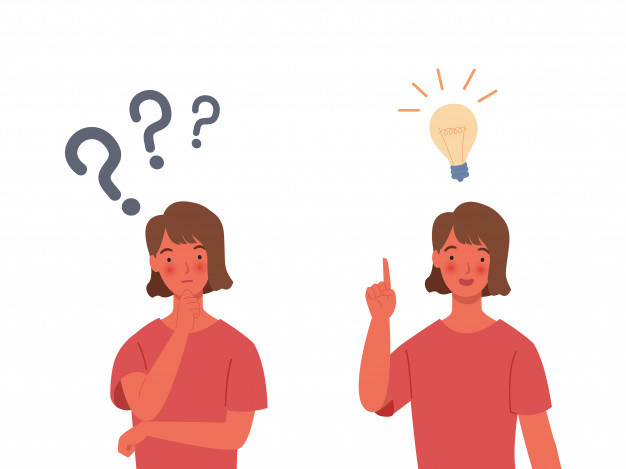 